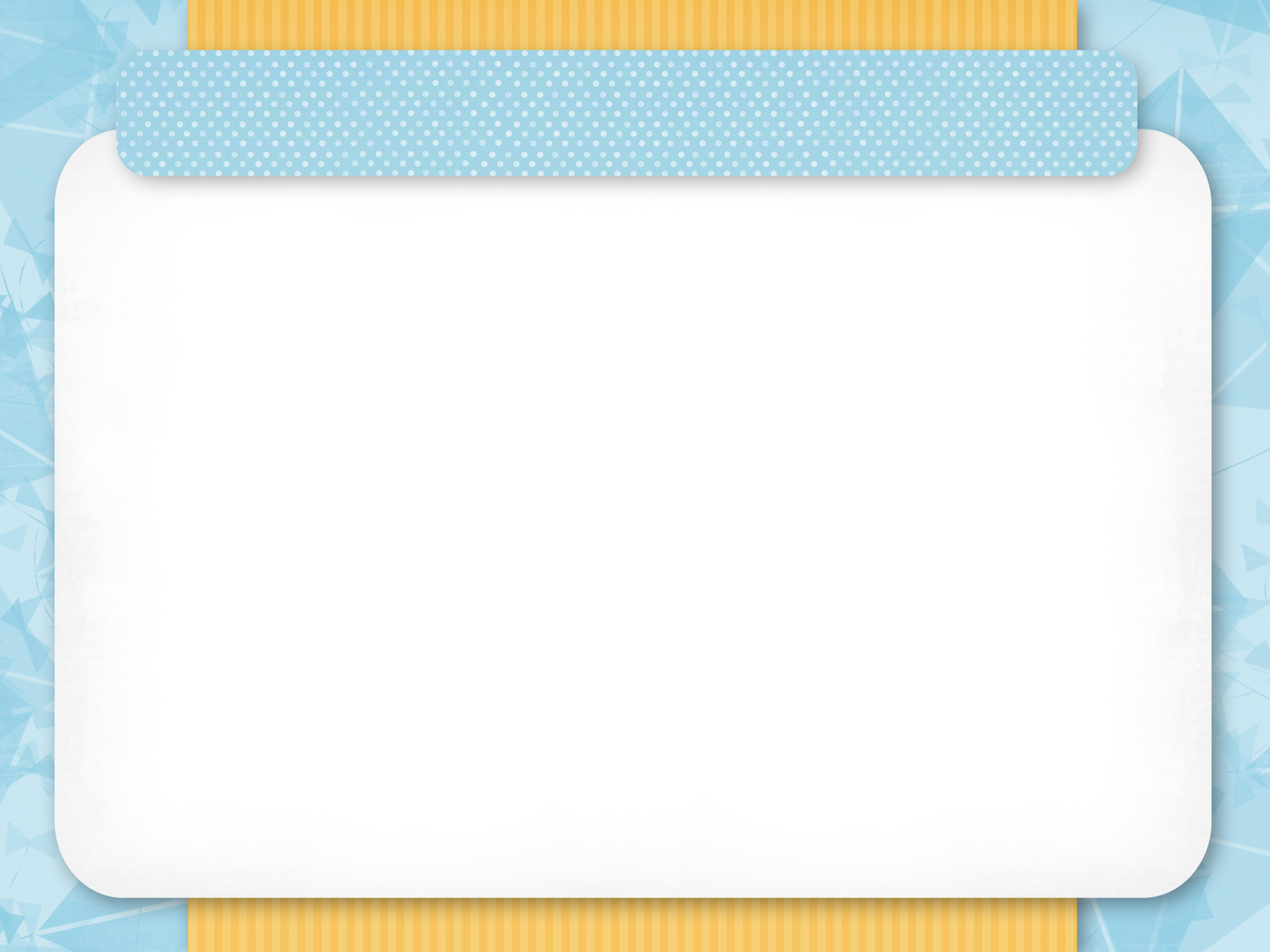 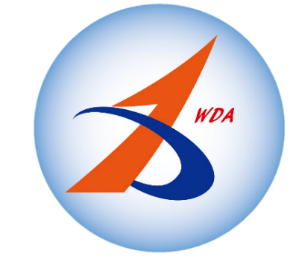 職缺名稱人數學歷工作內容營運服務專員8不拘 商品上架陳列、商品排面整理、賣場環境管理及清潔、倉 庫貨品入庫及整倉、顧客服務、具有服務熱忱 兩班制，月休6-7天，薪資23000元。食品技術專員7不拘 商品上架陳列、商品排面整理、賣場環境管理及清潔、商 品喊賣、顧客服務、具有服務熱忱、生鮮食品處理 兩班制，月休6-7天，薪資23000元。收銀服務專員2不拘 收銀結帳、顧客服務、具有服務熱忱、可配合輪班/排班、 具有收銀經驗者佳 兩班制，月休6-7天，薪資23000元。家電銷售專員1不拘 負責家電部門商品銷售、維持賣場及商品整潔、賣場與倉 庫商品整理、顧客服務與商品售後服務、底薪+家電業績獎 金 兩班制，月休6-7天，薪資面議。安全管理人員2不拘 負責賣場出入口人員安全管制、負責各哨點勤務執行輪替 及安全稽核、賣場巡邏安全維護管理、消防安全管理 兩班制，月休6-7天，薪資23000元。職缺名稱人數學歷工作內容美工企劃專員1高中以上 賣場佈置、海報輸出張貼懸掛、POP書寫等、熟悉電腦軟 體 CorelDRAW、擅長手繪 POP、具賣場/超商美工相關 經驗者佳 兩班制，月休6-7天，薪資面議。收貨驗收專員1不拘 準確點收商品數量，以及協助生鮮商品檢驗品質、協助辦 理退貨並確認退貨數量準確性、需搬重物、整理並分類驗 收貨物、具有堆高機證照者佳 兩班制，月休6-7天，薪資23000元。營運服務專員(寒假工讀生)15不拘 商品上架陳列、商品排面整理、賣場環境管理及清潔、倉 庫貨品入庫及整倉、顧客服務、具有服務熱忱 兩班制，月休6-7天，時薪115元。食品技術專員(寒假工讀生)5不拘 商品上架陳列、商品排面整理、賣場環境管理及清潔、商  品喊賣、顧客服務、具有服務熱忱、生鮮商品處理包裝過 磅 兩班制，月休6-7天，時薪115元。收銀服務專員(寒假工讀生)6不拘 收銀結帳、顧客服務、具有服務熱忱、具有收銀經驗者佳 兩班制，月休6-7天，時薪115元。